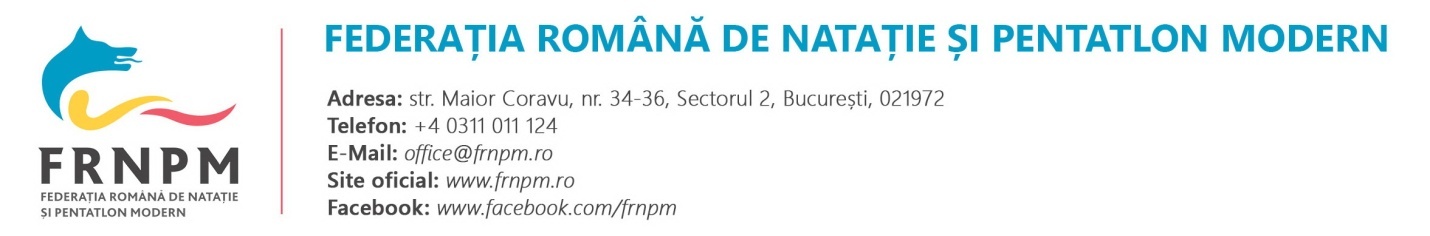 Formular – Cerere acreditare competițieDenumirea competiției:______________________________________________________Data: ____.____. __________Localitatea _____________ Baza sportivă ____________________________Bazin: 50m □ /25m □ ;Competiție internă □ /internațională □ ;Număr estimat de cluburi participante _____   Număr estimat sportivi de participanți _________Număr de  locuri în tribună __________1.  Sistem competiție: serii contracronometru □ / serii și finale □ / altul  □ ____________________________________________________________________________     Clasament: open □ / juniori □, tineret □, seniori □ / an de naștere  □ / altul  □        ____________________________________________________________________________2.  Sistem cronometraj electronic acreditat CE (producător / tip produs): ___________________________________________________________________________3.  Corp arbitri* (necesar minimum arbitrii: 1 arbitru. categoria 3, 3 arbitrii categoria 2, 16 arbitrii categoria 1);*in acest formular se trec doar arbitrii cat. 2 si 3, arbitrii cat. 1 vor fi enumerati in formularul de omologare a rezultatelor; 4.	Asistență medicală: Servicii medicale de ambulanță, tip B – Da □ / Nu □5.	Observații:____________________________________________________________________________Notă 1: prin acreditarea competiției, F.R.N.P.M. nu își asumă responsabilitatea pentru niciun eveniment petrecut înaintea, în timpul sau ulterior desfășurării fiecărei competiții acreditate. De asemenea F.R.N.P.M., prin acreditarea competitiei, nu isi asuma modul de organizare si calitatea organizarii competitiei. Întreaga responsabilitate revine organizatorului competiției. Notă 2: Organizatorul competiției poate folosi titulatura/sigla “Competiție acreditată ”, exclusiv pentru promovarea competiției acreditate, fără a putea utiliza titulatura/sigla în orice alte materiale publicitare și/sau de altă natură. Utilizarea titulaturii/siglei este condiționată de obținerea în prealabil a acceptului F.R.N.P.M. 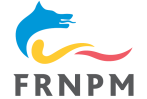 Notă 3: F.R.N.P.M. va include competiția acreditată în cadrul ”Calendarului competițional extins”, publicat pe site-ul www.frnpm.ro;Notă 4: F.R.N.P.M. va recunoaște rezultatele/performanțele obținute în cadrul ”Competiției acreditate F.R.N.P.M.”, condiționat de întocmirea și înregistrarea la secretariatul F.R.N.P.M., a formularului “Cerere de omologare rezultate competiție acreditată F.R.N.P.M.”, într-un termen de maximum 30 (treizeci) de zile de la data desfășurării competiției acreditate F.R.N.P.M.sOrganizator:	   ______________________                               Semnătura          DataNume și prenume:______________________                            __________         __.__.______ Funcție:                ______________________Nume și prenumeCategorie arbitrajObservații1.32.23.24.2